                           СОЧИ,   «НА КРЫМСКОЙ»            Лето 2021Гостевой дом "На Крымской" расположен в экологически чистом микрорайоне Мамайка. Сочи –летняя столица России. Город, уникальный во всём, город, которым невозможно не восхищаться. Сочи предлагает своим гостям максимально широкий спектр всех видов туризма: лечение, пляжный отдых, активный отдых и спорт, горные лыжи, деловой туризм и многое другое. На территории гостевой дом "На Крымской" есть мангал и беседка, где вечером после насыщенного дня можно отдохнуть. В шаговой доступности находится торговый центр : рыба, мясо, фрукты ,овощи, фитнес клуб, салон красоты.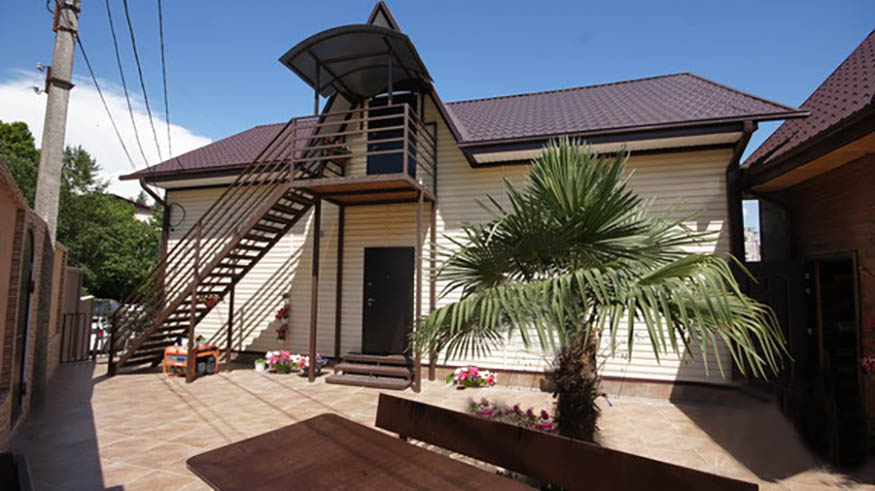 Размещение: «Стандарт» 2-х местные номера с удобствами (WC, душ, ТВ, кондиционер, односпальные кровати, столик, стул, шкаф).«Стандарт» 3-х местные номера с удобствами (WC, душ, ТВ, кондиционер, односпальные кровати, столик, стул, шкаф). «Стандарт» 3-х местные номера с удобствами и холодильником (WC, душ, ТВ, кондиционер, холодильник, односпальная кровати, двуспальная кровать, столик, стул, шкаф).Пляж: 7 минут  - оборудованный галечный.Питание: есть общая кухня, оборудованная всем необходимым для самостоятельного приготовления пищи.Дети: до 3 лет на одном месте с родителями– 6200 руб.,  до 12 лет скидка на проезд – 200 руб.Стоимость тура на 1 человека (7 ночей)
В стоимость входит:  проезд  на  автобусе; проживание в номерах выбранной категории,  сопровождение, страховка от несчастного случая.Курортный сбор за доп. плату – 10 руб/чел. в день.Выезд из Белгорода еженедельно по понедельникам.Хочешь классно отдохнуть – отправляйся с нами в путь!!!!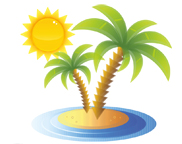 ООО  «Турцентр-ЭКСПО»                                        г. Белгород, ул. Щорса, 64 а,  III этаж                                                                                                            Остановка ТРЦ «Сити Молл Белгородский»www.turcentr31.ru                 т./ф: (4722) 28-90-40;  тел: (4722) 28-90-45;    +7-951-769-21-41РазмещениеЗаездыСТАНДАРТСТАНДАРТСТАНДАРТСТАНДАРТРазмещениеЗаезды2-х мест.с удоб. (без холод.)2-х мест.с удоб.  (с холод.)3-х мест.с удоб. (с холод.)Доп. место дети от 3х лет (кровать)31.05.-09.06.114501255011350835007.06.-16.06.116501275011550835014.06.-23.06.127501345012250855021.06.-30.06.127501345012250855028.06.-07.07.129501365012450875005.07.-14.07.129501365012450875012.07.-21.07.129501365012450895019.07.-28.07.129501365012450895026.07.-04.08.129501365012450895002.08.-11.08.129501365012450895009.08.-18.08.129501365012450895016.08.-25.08.129501365012450895023.08.-01.09.129501365012450895030.08.-08.09.116501275011550875006.09.-15.09.116501275011550875013.09.-22.09.114501255011350855020.09.-29.09.1145012550113508350